Конспект НОД для детей средней группы по ПДД «Путешествие в страну дорожного движения»Цель: формирование у детей знаний, умений и практических навыков безопасного поведения на дороге и улице.Задачи: расширять и закреплять знания детей о сигналах светофора, правилах дорожного движения; продолжать знакомить с дорожными знаками; формировать чувство ответственности при соблюдении правил дорожного движения; развивать внимание, память, мышление;воспитывать культуру поведения на улице, вырабатывая потребность в соблюдении правил дорожного движения.Оборудование: дорожные знаки, макет улицы и перекрёстка, светофор, дидактическая игра «Собери картинку» по теме «Транспорт», магнитофон (запись звука визжащих тормозов и грохот)Ход.1.Организационный момент.Воспитатель: - Здравствуйте!-Ты скажешь человеку-Здравствуй,- улыбнётся он в ответИ, наверно не пойдёт в аптекуИ здоровым будет много лет.2.Воспитатель: Ребята, сегодня я хочу пригласить вас в страну «Правил дорожного движения». Вы хотите со мной отправиться в путешествие?Дети: ДаНа чём бы вы хотели отправиться в путешествие?  (ответы детей)Дидактическая игра «Собери картинку»(Дети собирают картинку из частей с изображением различных видов транспорта). Молодцы, быстро справились с заданием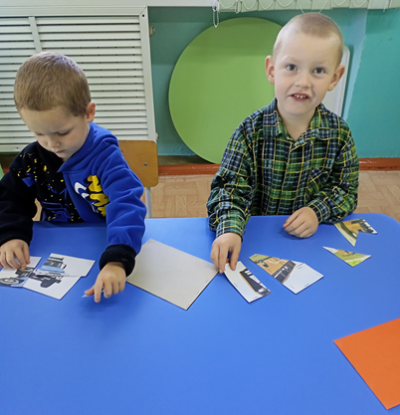 Давайте представим, что мы с вами гуляем по этой необычной стране. В этой большой красивой стране много улиц. По ним движутся много легковых и грузовых автомашин, автобусы и никто никому не мешает. Это потому что, есть чёткие и строгие правила для водителей машин и пешеходов. Чтобы сохранить свое здоровье и жизнь, мы должны строго соблюдать правила дорожного движения. Ребята скажите, что и кто помогает соблюдать правила дорожного движения.Дети: Светофор, дорожные знаки.Воспитатель: А зачем нужен светофор?Дети: Чтобы регулировать движениеВоспитатель; У светофора есть три разных сигнала: расскажите о них (Дети рассказывают, что означает каждый сигнал светофора)Воспитатель: Дети, на какой же сигнал светофора можно переходить дорогу?Дети: На зеленый свет.Воспитатель: Молодцы! у нас сейчас как раз зажегся зеленый сигнал светофора и нам можно переходить дорогу (дети переходят пешеходный переход)Воспитатель: Молодцы, ребята! Давайте мы с вами поиграем в игру?«Собери правильно светофор».Ребята, ваша задача – правильно расставить по порядку все сигналы светофора. Итак, начинаем!(дети расставляют сигналы светофора в определенном порядке)

Воспитатель: Правильно! А ещё светофор приготовил для всех загадки. У него есть помощники, называются они дорожные знаки. Ребята вы знаете таких помощников?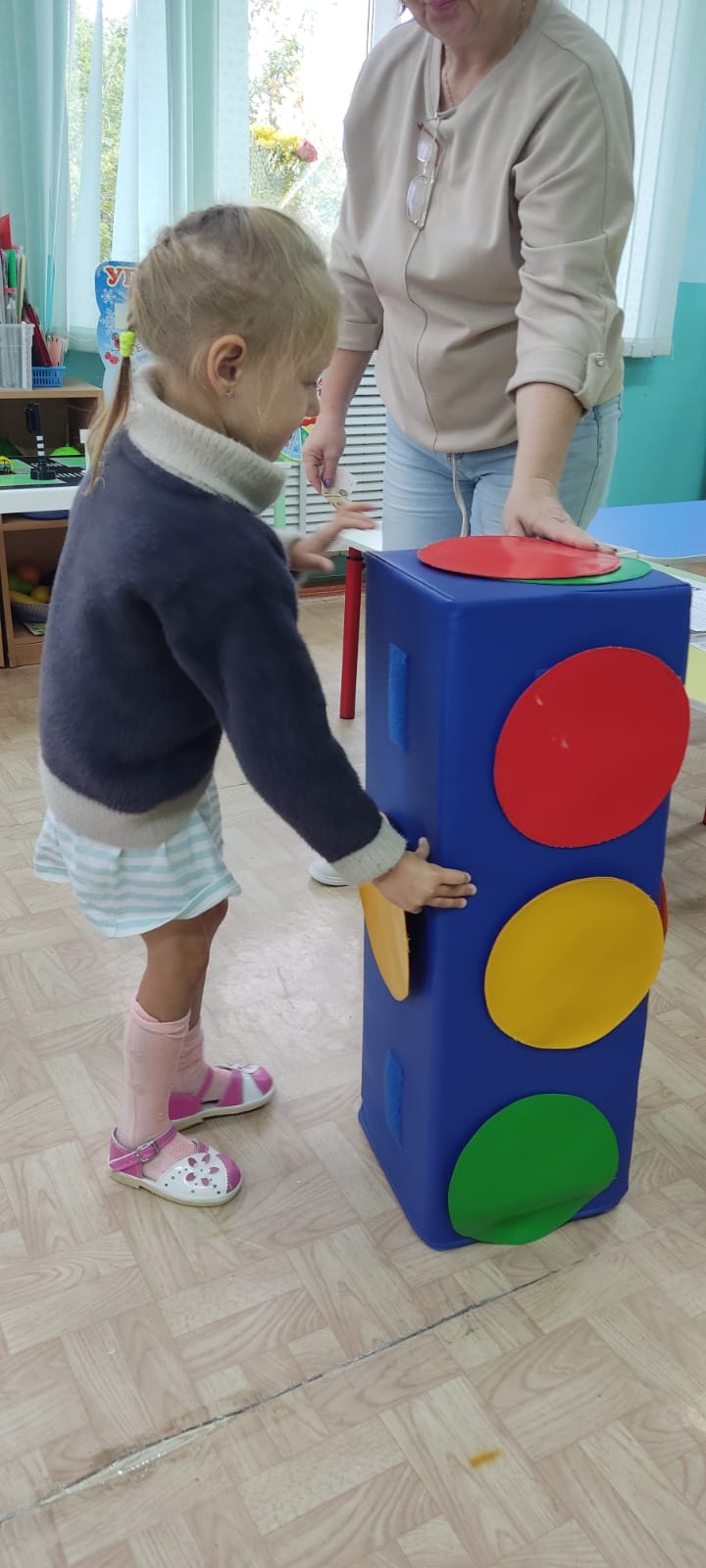 Дети: ДаВоспитатель: а кто может ответить, зачем они нужны?Дети высказывают свои предположения.Дорожные знаки – лучшие друзья для водителей и пешеходов. Мы с вами некоторые знаки уже знаем. Давайте вспомним, с какими знаками мы уже знакомы?Проводится дидактическая игра «Какой это знак?»1.На асфальте есть полоски,И на знаке есть полоски,Только здесь при зеленом свете,Переходите дорогу, дети!Дети: «Пешеходный переход».2. В этом месте, как ни странно,Ждут чего-то постоянно.Кто-то сидя, кто-то стояЧто за место здесь такое?Дети: «Автобусная остановка».3.Велосипед на круге красном,Значит, ехать здесь опасно!Дети: «Движение на велосипеде запрещено».4. Этот знак – нам друг большой,От беды спасает,И у самой мостовой,Водителей предупреждает:«Осторожно, дети!»Дети: «Внимание, дети». (Дети помощники во время игры выставляют на мольберт нужные знаки и показывают другим ребятам).3.Слышится звук визжащих тормозов и грохот. В группу входит Почтальон Печкин.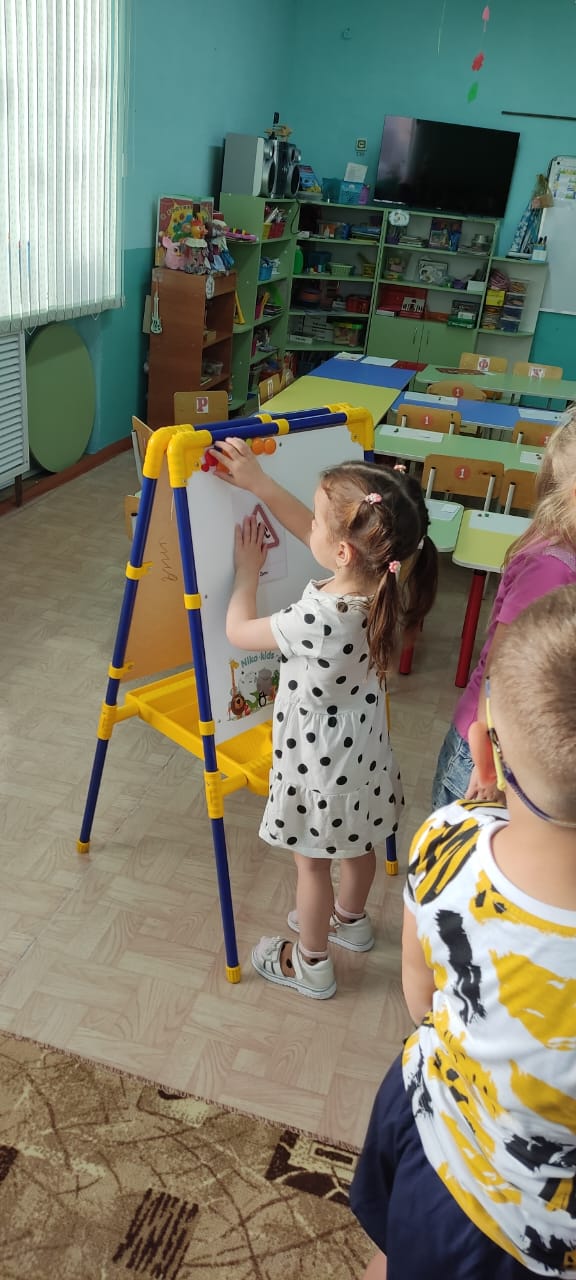 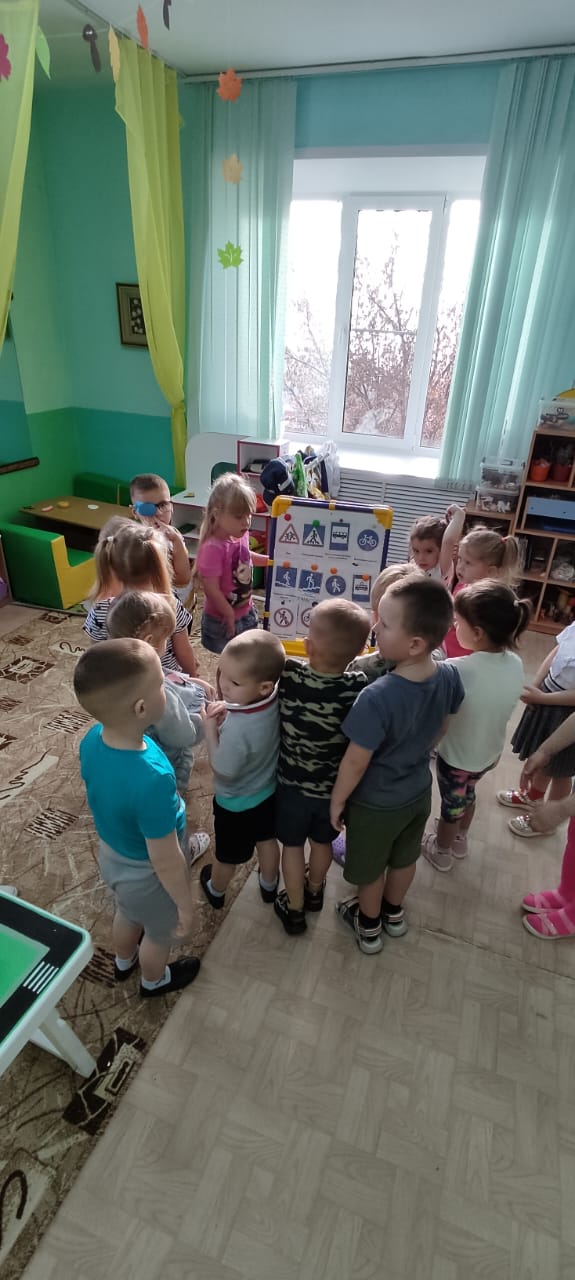 Воспитатель: Дорожные знаки – лучшие друзья для водителей и пешеходов.Воспитатель: А где обычно ставят такие знаки?
Дети: Около школ, детских садах.
Воспитатель: Вот видите, сколько помощников на дороге у светофора! А сейчас мы с вами представим, что мы водители. А вы знаете кто это такие?
Дети: Те, кто сидят за рулем автомобиля?
Физминутка «Мы - шоферы»: (дети показывают движения)
Качу, лечу
Во весь опор
(дети шагают)
Я сам-шофер
(имитируют управлением рулем)
И сам – мотор
(круговые движения плечами)
Нажимаю на педаль
(сгибают ногу в колене)
И машина мчится в даль.
(бег на месте)
3.Слышится звук визжащих тормозов и грохот. В группу входит Почтальон Печкин.Воспитатель: Посмотрите ребята , да ведь это сам Почтальон Печкин к нам пожаловал. Здравствуйте. Как вы к нам попали?Почтальон Печкин: Так ведь почту развожу, а у вас тут так много машин ездит, что вот задумался и слетел с дороги на обочину, чуть под машину не угодил.Воспитатель: Как же можно быть таким невнимательным на дороге? Что-то мне подсказывает, что Печкин совсем не знает правил дорожного движения. Ребята, давайте расскажем Почтальону Печкину, как надо вести себя на проезжей части. Ведь много неприятностей происходит именно на дороге из-за нашего не знания и не внимания.Давайте посмотрим на макет нашей улицы и разберёмся, где нужно переходить улицу, чтобы не сбила машина?Дети: Переходим дорогу по пешеходному переходу.При переходе проезжей части нельзя:- Читать книгу.- Завязывать шнурки посредине улицы.- Нельзя бегать.- Нельзя детям ездить на велосипеде, останавливаться и разговаривать.Воспитатель: Да, ребята, правильно. Вот мы и вспомнили правила поведения на улице и дороге. Вы сегодня многому научились. Я думаю, что вы, ребята, и вы Почтальон Печкин, будете соблюдать  все правила дорожного движения и подсказывать другим. Не забудьте рассказать о них своим друзьям